Ontbijtactie AVZK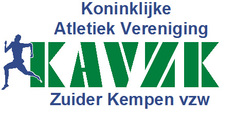 Zondag 11 oktober 2020Onder de huidige coronamaatregelen zien wij ons genoodzaakt om onze jaarlijkse eetdag van zondag 11 oktober te annuleren, maar geen nood… we hebben een lekker alternatief voorzien! Op zondagmorgen 11 oktober hoef je niet zelf gaan aan te schuiven bij de bakker, want wij stellen voor jullie een smakelijk en gezond ontbijt samen. Er worden 3 verschillende formules voorzien: een standaard ontbijt, een luxe-ontbijt (voor 2 personen) en een kidsontbijt.
Je kan de bestelde ontbijten afhalen in de cafetaria van Sporthal De Lichten op zondag 11 oktober tussen 8u en 11u. Of je kan het ontbijt aan huis laten leveren (tussen 8u en 10u) tegen een kleine vergoeding van 2 euro per leveringsadres. OPGELET: levering enkel mogelijk in de volgende gemeenten: Heist-op-den-Berg en deelgemeenten, Hulshout en deelgemeenten, Ramsel, Tremelo en Baal, Begijnendijk en Betekom, Keerbergen, Putte en deelgemeenten.De opbrengst van de verkoop van deze ontbijten zal integraal aangewend worden voor de sportieve werking van onze club. Bestelformulier ontbijtactie AVZK 
(Bij levering, gelieve 1 formulier per leveringsadres te gebruiken)Naam: ………………………………………………………………………………………………………………………………..Adres: ………………………………………………………………………………………………………………………………..Telefoonnummer: ………………………………………………………………………………………………………………Levering/Afhalen	Wij komen het ontbijt afhalen in de cafetaria van Sporthal De Lichten op zondag 11 oktober tussen 8u en 11u 	Gelieve het ontbijt af te leveren op bovenstaand adres tussen 8u en 10u (2 euro per leveringsadres)
OPGELET: levering enkel mogelijk in de volgende gemeenten: Heist-op-den-Berg en deelgemeenten, Hulshout en deelgemeenten, Ramsel, Tremelo en Baal, Begijnendijk en Betekom, Keerbergen, Putte en deelgemeenten. Ontbijtformules………  	Standaard ontbijt (1 persoon)  	x 10 euro  	= ………………… euro………  	Luxe ontbijt (2 personen) 	x 35 euro	= ………………… euro………	Kids ontbijt (1 persoon)	 	x 7 euro	= ………………… euroIk wens graag extra (worden apart verpakt)		……… pistolets x 0,50 euro/stuk			= ………………… euro		……… sandwiches x 0,50 euro/stuk		= ………………… euroIndien levering, leveringskost 2 euro per leveringsadres 	= ………………… euro
								____________					Totaal bedrag		= ………………. EuroBezorg dit formulier uiterlijk vrijdag 2 oktober (op papier of via mail) aan 1 van volgende personen:Steven Henderickx – stevenhenderickx@icloud.com – 0475 92 42 37Guido Vervloet – guidovervloet@telenet.beHendrik Lekens – lekens.andre@telenet.beMonique Naets - gustaaf.nevelsteen@telenet.be Nathalie Baeten – nathalie1118@live.beWim Verelst – wim@deckersnv.beJos Derdin – jderdin@gmail.comBetaling bij voorkeur via overschrijving op rekeningnummer BE39 7332 0712 3019 van AVZK, met vermelding van ontbijt + naam. Bestelling is pas definitief na ontvangst van de betaling. 